Math Competition Test—4th GradeMultiply 23 by 10,000:A. 23,000		B. 230,000		C. 230,000		D. 2,300Jim has 12 turkeys, 3 chickens, and 2 cows. How many animals does he have that are not cows?A. 3		B. 15			C. 14			D. 5Solve   - A. -29		B. 		C. 29			D. Princess Anna needs to see Princess Elsa in her ice tower. To get there, she needs to use the path shown below. How many miles must she travel?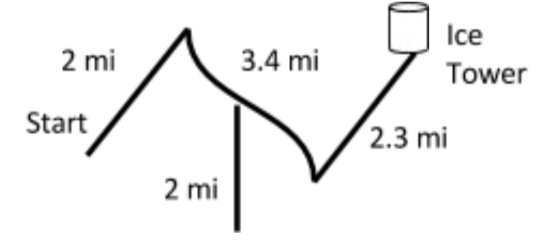 A. 9.7 milesB. 7.7 milesC. 11.1 milesD. 4 milesWhich number is a prime number?A. 101	B. 25		C. 9	D. 33Emily sent a five-second-long snapchat to Rose who viewed it for three seconds. Then Rose sent a 10-second snapchat back to Emily who viewed it for six seconds. For how many seconds, in total, were the snapchats viewed?A. 9 seconds	B. 16 seconds		C. 15 seconds		D. 11 secondsRound 8.254 to the nearest hundredth.A. 8		B. 8.3			C. 8.25			D. 8.26Convert 36 cups to quarts.A. 8 quarts		B. 9 quarts		C. 10 quarts		D. 11 quartsJohn can either see an old movie for $0.50, or a new movie for $7.50. John has 14 dollars. If he chooses to see a new movie, how many old movies can he still see?A. 18		B. 28			C. 8			D. 13Subtract 501 – 132 = A. 316		B. 370			C. 369			D. 319	Solve 11.7 - 3.4 = A. 9.3		B. 8.3			C. 8.1			D. 9.1	Convert 15 quarts to cups.A. 7.5 cups 	B. 60 cups		C. 5 cups		D. 3.75 cupsRound 14.6 to the nearest whole number.A. 10		B. 20			C. 14			D. 15If February 21 is Friday, what is the date of the following Friday?A. February 14	B. February 28		C. March 1		D. February 27Reduce 20/80 to its lowest terms.A. 10/40		B. 5/20			C. 10/80		D. 1/4On Twitter, tweets can be up to 140 characters long. If Elliot types 471 characters, what is the minimum number of tweets she publishes?A. 2		B. 3			C. 4			D. 5Reduce 45/60 to its lowest terms.A. 1/4 		B. 3/4			C. 1/2 			D. 1/1 If March 15th is a Friday, what is the date of the following Thursday?A. March 20th	B. March 22nd		C. March 21st		D. March 23rdReduce 30/60 to its lowest terms.A. 15/30		B. 2			C. 1/2			D. 3/6	How many students have read Hunger Games or played Candy Crush?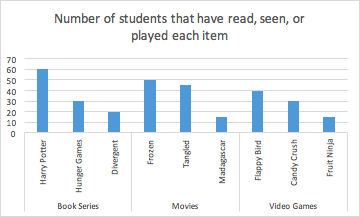 A. 50B. 40C. 70D. 60Stephen lit a marshmallow on fire. He noticed that it burned for 1 minute and 12 seconds. Later, Stephen lit a toothpick on fire and noticed that it burned for 1 minute and 54 seconds. What is the total burn-time for both objects?A. 3 minutes	B. 2 minutes 6 secs	C. 3 minutes 12 secs		D. 3 minutes 6 secsWhich student read the most books?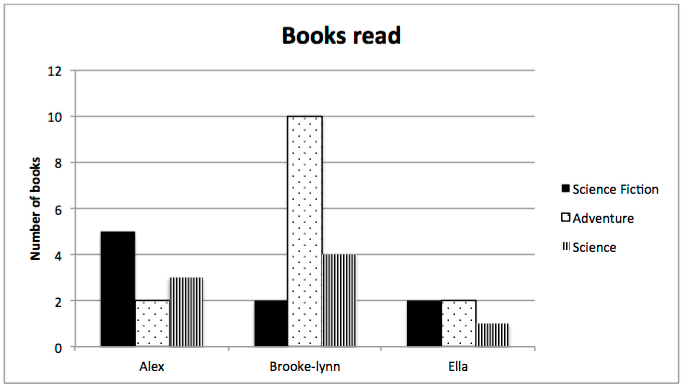 A. AlexB. Brooke-lynnC. EllaSolve 707 – 256 = A. 441		B. 449			C. 451			D. 453What number is in the tenths place of 124.34?A. 1		B. 2			C. 3			D. 4How many more students have seen Frozen compared to Madagascar?A. 30		B. 35			C. 25			D. 15How many more students have seen movies than have played video games?A. 25B. 35C. 40D. 50If March 8th is a Saturday, what is the date of the following Thursday?A. March 6th		B. March 11th		C. March 13th		D. March 21stWhich student seems to prefer science fiction?A. AlexB. Brooke-lynnC. EllaSolve  = A. 		B. 		C. 	D. Convert 144 inches to yards.A. 1	B. 2	C. 3	D. 4Tie BreakerEstimate the number of dimes that would fit on this paper with no coins overlapping and no coins hanging off the paper. 	_________ dimes